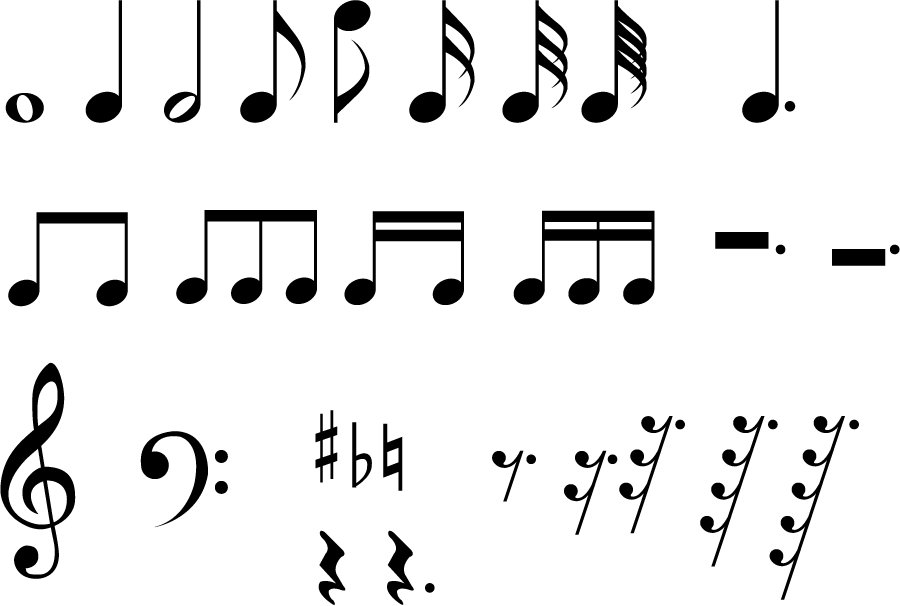 		ドンドンドンドンドンドンドンドンドンドンドンドンド　　コド　　コド　　コド　　コド　　コド　　コド　　コド　　コド　　コド　　コド　　コド　　コドドドドドドドドドドドドドドドドドドドドドドドドウンウンウンウンウンウンウンウンウンウンウンウン